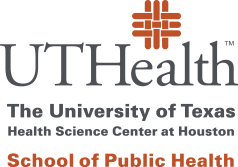 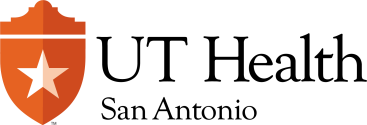 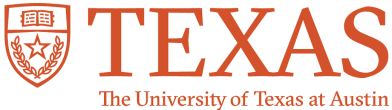 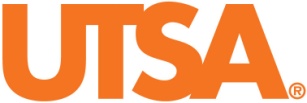 TRANSLATIONAL SCIENCE Ph.D. PROGRAMDISSERTATION ASSESSMENT FORM:  WRITTEN DISSERTATION 
(as of 09.01.2021)COMMENTS REGARDING STUDENT’S RESEARCH PROPOSAL AND/OR PROVISIONAL PASS (use additional sheets if needed):
TRANSLATIONAL SCIENCE Ph.D. PROGRAM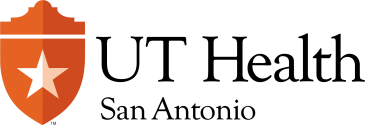 DISSERTATION ASSESSMENT FORM:  ORAL DEFENSE OF DISSERTATION
(as of 09.01.2021)COMMENTS REGARDING STUDENT’S ORAL PRESENTATION OF RESEARCH PROPOSAL AND/OR PROVISIONAL PASS (use additional sheets if needed):STUDENT:REVIEW DATE:REVIEWER:Does Not Meet ExpectationsDoes Not Meet ExpectationsMeets ExpectationsMeets ExpectationsExceeds ExpectationsExceeds ExpectationsLiterature ReviewExplanations of published works require larger scope or more analysisEvidence of lack of understanding of key conceptsDoes not relate to proposed researchAnalysis of major published works related to area of researchFurther development of some ideas recommendedComprehensive, organized analysis of key relevant peer-reviewed literature with appropriate breadth and depthResearch Question(s)Vague, incoherent, or irrational research aimsUnderstandable and reasonable research aims and purposeClear and specific research aims with logical purpose and high level of inquiryResearch DesignIncomprehensible or completely inaccurate experimental designUnacceptable risk/benefit balanceSome missing or flawed descriptions/justificationsNot consistent with expected  knowledgeResearch design based on research aims, ethical standards, and within the student’s expertiseMethodology and AnalysesObvious weaknessesExplanation requires substantial improvementsAdequate explanation of proceduresMore details recommendedFully explained and appropriate proceduresResponsible Conduct/ EthicsEthical considerations for research not adequately discussedAdequate discussion of ethical considerationsEthical considerations are fully considered and explainedPotential Limitations  or Limitations Few and/or inappropriate limitations were identifiedSufficient discussion of appropriate limitationsSome critical limitations not addressedRecognition of and reasoning for research limitationsSensible alternative aimsSignificance Research is not expected to produce findings that will contribute significantly to the student’s field of studyResearch has likelihood of producing findings that will contribute to the student’s field of studyResearch is expected to produce findings that will contribute significantly to the student’s field of studyInnovationResearch does not contribute a new idea or a new way of doing thingsResearch proposes a new idea or a new way of doing thingsResearch is expected to produce new findings that will contribute to the student’s field of studyOVERALL ASSESSMENT (based on above criteria)PASSFAILPROVISIONAL PASSPROVISIONAL PASSPROVISIONAL PASSSTUDENT:DATE OF EXAM:REVIEWER:Does Not Meet ExpectationsDoes Not Meet ExpectationsMeets ExpectationsMeets ExpectationsExceeds ExpectationsExceeds ExpectationsContent KnowledgeInaccurate or incomplete explanations of key concepts and/or theories in discipline or sub-disciplineLittle to no attempt to tie theory to practiceAdequate understanding of discipline and/or sub-disciplineSome explanation of key conceptsLacking application or use of specific examplesThorough understanding of discipline and sub-disciplinePrecise explanation and application of key scientific principles and research methodsPresentation SkillsSlides are read almost verbatimNo apparent logical progressionLittle attempt to engage audience verbally or non-verballyAppears preparedPresentation follows an understandable and reasonable sequenceNatural non-verbal communication most of the time	Evidence of preparation and practice beforehandVery clear, organized presentation paced for audience understandingAppropriate use of non-verbal communicationProfessional ComposureDifficulty keeping calm and assuredSome apprehension or nervousness in mannerisms or speechConfident and poised throughout, both during presentation and when responding to questionsCreativityExplanations are imitative and/or literalExplanations are resourceful and informative but not necessarily clever or inspiredExplanations are thought-provoking and imaginativeEvidence of flexible understanding of knowledgeIndependent ThinkingLittle to no demonstration of critical analysisEvidence of making connections and exploring possibilities related to contentAttempts to solve problems or take risks to make original contributions to the fieldRelevance to TSStudent is not able to demonstrate relevance of the research to TSDemonstration or explanation of the relevance of the research to TS is adequateRelevance of the research to TS is clear and demonstrates a thorough understandingOVERALL ASSESSMENT (based on above criteria)PASSFAILPROVISIONAL PASSPROVISIONAL PASSPROVISIONAL PASS